You must show work/explain EVERY question, even the multiple choice questions.  ________		2.)  Solve for  in the following equation: ________           3.) Joseph’s taxi charges $10.00 for the initial service of any drive. Then, the fee for each mile is $0.75. Which type of function is represented by this situation. 
3.) _________4.) Seven less than the product of twice a number is greater than 5 more than the same number. Which integer satisfies this inequality?   4.) _________	         5.) A function f is written as . What is the value of ?		  6.)  Functions f(x) and g(x) are shown below.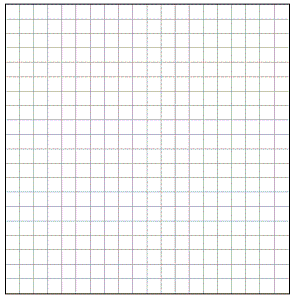 Graph these functions on the coordinate plane to the right for all domain values Use the graph from part A to approximate the solutions of the equation 7.)  A sequence of numbers is shown below. 2, 4, 8, 16, 32, …Is this an example of an arithmetic or geometric sequence?  Why?Using the sequence, write an equation for the nth term.  Find  		1)3)2)4)1)3)2)4)1)3)2)4)1)13)122)24)131)-103)52)-54)10